*AVVISO DI MODIFICHE.In ottemperanza alle vigenti normative, si ricorda che, in caso di qualsiasi modifica alle strutture e all’impiantistica dei propri Centri Sportivi che venga effettuata successivamente all’avvenuta omologazione, è necessario richiedere il preventivo parere del competente Ufficio Federale e notificare l’avvenuta esecuzione di modifiche e/o lavori, richiedendo un sopralluogo di verifica per nuova emissione dell’omologazione.*si rimanda alle disposizioni emanale nel regolamento di procedura di omologazione approvato nel C.F. del 14/05/2022Timbro e firma del Tecnico OmologatoreALLEGATO B –ATTIVITÀ NAZIONALE- scheda di omologazione 2° livelloTOP 10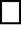 Finale scudettoSerie A Maschile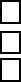 Serie B MaschileCategoria A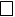 Categoria B Categoria C Rugby a 15Rugby a 10Rugby a 7Tag rugbyTouch rugbyOldBeachSnowTecnico omologatore (nome e cognome)Contatti omologatore federale (e-mail e mob.)Luogo e data del sopralluogoIncaricato del richiedente presente (nome e cognome)Contatti incaricato del richiedente (e-mail e mob.)Informazioni generali richiedente omologazione (campi obbligatori)Informazioni generali richiedente omologazione (campi obbligatori)RichiedenteSocietà SportivaEnte FSNDenominazione richiedenteCodice affiliazioneRegioneIndirizzo sede legaleLegale rappresentanteContatti legale rappresentanteE-mail societàNumero tesserati stagione correnteData scadenza omologazioneNumero squadre iscritte a campionatiNumero impianti sportivi utilizzatiDenominazione impianto sportivo 1Indirizzo impianto sportivo 1Denominazione impianto sportivo 2Indirizzo impianto sportivo 2Denominazione impianto sportivo 3Indirizzo impianto sportivo 3Elaborati Tecnici Inquadramento urbanistico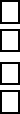 Planimetria impiantoParere Coni in linea tecnico sportiva(per impianti realizzati o riqualificati dal 30/10/2012)Informazioni generali impianto sportivo 1* (campi obbligatori)Informazioni generali impianto sportivo 1* (campi obbligatori)Denominazione impianto sportivoUbicazione/viaComuneProprietario impianto sportivoGestore impianto sportivoLocatario impianto sportivo (opzionale)Uso esclusivoSiNoUso condiviso con altre discipline sportiveSiNoAttivitàNazionaleInformazioni impianto sportivo 1* (campi obbligatori)Informazioni impianto sportivo 1* (campi obbligatori)Atto di concessione rilasciato daAcquisizione d’atto in corso pressoData Prot.Dichiarazione sostitutiva di CertificazioneSiNoData inizio e fine concessione impianto Data inizio e fine contratto di locazioneCapienza massima autorizzataAcquisizione d’atto in corso pressoData Prot.Dichiarazione sostitutiva di CertificazioneSiNoDotazione Defibrillatore semi automatico DAESiNoAttivitàNazionaleInquadramento territoriale impianto sportivo 1* (campi obbligatori)Inquadramento territoriale impianto sportivo 1* (campi obbligatori)Ubicazione impianto sportivoUrbano 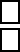 extraurbano Contesto impianto sportivoScolastico ParrocchialeSportivoFieristico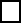 MilitareDemanialeTuristicoDisponibilità parcheggi Si NoNumero parcheggi disponibili0-50 50 -100 >100Rete di trasporto localeAeroportoAutostradaStazione ferroviariaAccessibilità Abbattimentobarriere architettonicheAttivitàNazionaleCaratteristiche campo 1 - impianto sportivo 1 (campi obbligatori)Caratteristiche campo 1 - impianto sportivo 1 (campi obbligatori)Caratteristiche campo 1 - impianto sportivo 1 (campi obbligatori)Superficie Di GiocoErba Naturale               Erba ArtificialeNeveSabbiaTerraErba Naturale               Erba ArtificialeNeveSabbiaTerraSuperficie ArtificialeTest Di Laboratorio Test Sul Campo Cert. World RugbyTest Di Laboratorio Test Sul Campo Cert. World RugbyStato Del Manto Incolto Non Omogeneo FoltoSabbia setacciataNeve fresataIncolto Non Omogeneo FoltoSabbia setacciataNeve fresataDrenaggio SiNoSiNoIrrigazioneSiNoSiNoCaratteristiche Campo 1Caratteristiche Campo 1Caratteristiche Campo 1Lunghezza Da Porta A PortaLarghezza Da Touch A TouchLarghezza Area Di MetaArea Di Rispetto Lati LunghiArea Di Rispetto Lati CortiDeroghe temporaneeLunghezza  Larghezza Meta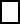 Lunghezza  Larghezza MetaContesto/Presenza Ostacoli Fissi Pista Di Atletica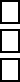 CordoloBotolaCabina ElettricaPilastroScalinoMuraturaPista Di AtleticaCordoloBotolaCabina ElettricaPilastroScalinoMuraturaPrescrizioni Di Sicurezza Ostacoli Fissi Proteggere  Rimuovere          Mettere In SicurezzaProteggere  Rimuovere          Mettere In SicurezzaAcquisizioni Foto Dell’impianto Recinto Di GiocoSpogliatoiIlluminazioneInfermeria AtletiAntidopingTribune Recinto Di GiocoSpogliatoiIlluminazioneInfermeria AtletiAntidopingTribuneAcquisizioni Video Dell’impianto Recinto Di GiocoSpogliatoiInfermeria Atleti Recinto Di GiocoSpogliatoiInfermeria AtletiSeparazione Zona Attività Sportiva/Delimitazione recinto di giocoSiNoSiNo(H) Separazione Zona Di Attività Sportiva Mt      1.10         > 1.10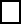  Mt      1.10         > 1.10Tipologia segnaturaPitture In Polvere Vernici In Pasta Vernici Ad Acqua Coloranti Privi Di AdditiviTessuto ImputrescibilePitture In Polvere Vernici In Pasta Vernici Ad Acqua Coloranti Privi Di AdditiviTessuto ImputrescibileMateriale Separazione Zona Di Attività SportivaRete Metallica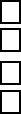 StaccionataCristalloAltroRete MetallicaStaccionataCristalloAltroAltezza Porte da gioco MtMtAltezza da terra del bordo sup. barra trasversale Mt     3           > 3Mt     3           > 3Dichiarazione corretto montaggio installazione Porte da giocoTecnico Abilitato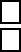 Ditta EsecutriceTecnico AbilitatoDitta EsecutriceCertificazione resistenza al vento pali da giocoTecnico AbilitatoDitta EsecutriceTecnico AbilitatoDitta EsecutriceImbottiture Pali Da Gioco (h 2.00 mt)SiNoSiNoNumero Paletti/BandierineN°      14         < 14N°      14         < 14(H) Paletti/BandierineMt     1.2          >1.20  Mt     1.2          >1.20  Numero Panchine DisponibiliN°     2          3      ___      N°     2          3      ___      Numero panchine coperteN°     2          3      ___      N°     2          3      ___      Numero panchine scoperteN°     1          2      ___      N°     1          2      ___      Numero Posti Atleti Per Panchina (Cad.)N°     10       ________N°     10       ________Percorso Atleti /Spettatori SeparatoSiNo SiNo AttivitàNazionaleIlluminazione Campo 1Illuminazione Campo 1Illuminazione Campo 1Presenza Impianto Illuminazione Campo 1SiNoSiNoNumero Torri FaroN°     2          4      6     >6N°     2          4      6     >6Tecnologia Illuminazione Ioduri metallici Led Ioduri metallici LedIlluminamento Medio   <75     <200    <500    <1000>  <75     <200    <500    <1000>Certificazione IlluminotecnicaSiNoRichiestaSiNoRichiestaDistanza Tra La Linea Di Touch e Torre FaroMt     3           > 3Mt     3           > 3Prescrizione imbottitura di sicurezza per protezione torri faro da urti giocatori Si       NoSi       NoAttivitàNazionaleDotazione Spogliatoi Atleti Campo 1Dotazione Spogliatoi Atleti Campo 1Dotazione Spogliatoi Atleti Campo 1Numero Locali SpogliatoioN°     2          3     4      >4N°     2          3     4      >4Tipologia Di FabbricatoMuratura 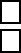 PrefabbricatoMuratura PrefabbricatoFormula di UtilizzoNoleggio Proprietà Uso GratuitoNoleggio Proprietà Uso GratuitoDimensioni Locale Spogliatoio (Cad.)Mq     <35         >35  Mq     <35         >35  Numero Docce Locale SpogliatoioN°     <5          6        >6N°     <5          6        >6AttivitàNazionaleDotazione Spogliatoi Arbitri Campo 1Dotazione Spogliatoi Arbitri Campo 1Dotazione Spogliatoi Arbitri Campo 1Numero Locali SpogliatoioN°      1            2        >3N°      1            2        >3Tipologia Di FabbricatoMuratura PrefabbricatoMuratura PrefabbricatoFormula UtilizzoNoleggio Proprietà Uso GratuitoNoleggio Proprietà Uso GratuitoDimensioni Locale Spogliatoio (Cad.)Mq     <9         >9  Mq     <9         >9  Numero Posti Disponibili Per LocaleN°     <2           3        >4N°     <2           3        >4Numero Docce Locale SpogliatoioN°     <2          3        >3N°     <2          3        >3AttivitàNazionaleDotazione Spazi e Servizi Di Supporto Campo 1Dotazione Spazi e Servizi Di Supporto Campo 1Dotazione Spazi e Servizi Di Supporto Campo 1Locale Primo Soccorso AtletiSiNoSiNoDimensioni Locale Primo Soccorso AtletiMq     9           >9  Mq     9           >9  Locale Antidoping(Diverso Da Primo Soccorso Atleti)SiNoSiNoAccessibilità Mezzi Di Soccorso Campo SiNoSiNoLocale Segreteria (opzionale)SiNoSiNo Locale Ristoro /Club House (opzionale)SiNoSiNoTribuna Stampa Capienza (con scrittoio)N° postiN° postiSala Stampa Capienza N° postiN° postiZona Interviste (mix zone)Si NoSi NoAttivitàNazionaleTecnologie Campo 1Tecnologie Campo 1Tecnologie Campo 1.Impianto Diffusione SonoraImpianto Diffusione SonoraSiNo.Tabellone SegnapuntiTabellone SegnapuntiSiNo.Spazio Telecamere TMO retro-pallone morto (solo se previsto nella categoria di riferimento)Spazio Telecamere TMO retro-pallone morto (solo se previsto nella categoria di riferimento)Mt     <2        2          >3 .Box CommentatoriBox CommentatoriSiNo.Numero Posti CommentatoriNumero Posti CommentatoriN°     <3        4          >6AttivitàNazionaleSpazi Per Il Pubblico Impianto 1Spazi Per Il Pubblico Impianto 1Spazi Per Il Pubblico Impianto 1Capienza complessiva impiantoCapienza complessiva impiantoN° SpettatoriCapienza Tribuna “A”Capienza Tribuna “A”N° SpettatoriPosti Coperti Tribuna “A”Posti Coperti Tribuna “A”SiNoPosti D.A.Posti D.A.SiNoLocale Primo Soccorso Spettatori Locale Primo Soccorso Spettatori SiNoLocale Ristoro BarLocale Ristoro BarSiNoCapienza Tribuna BCapienza Tribuna BPosti Coperti Tribuna “B”Posti Coperti Tribuna “B”SiNoPosti D.A.Posti D.A.SiNoLocale Primo Soccorso SpettatoriLocale Primo Soccorso SpettatoriSiNoLocale Ristoro BarLocale Ristoro BarSiNoCapienza Tribuna CCapienza Tribuna CPosti Coperti Tribuna “C”Posti Coperti Tribuna “C”SiNoPosti D.A.Posti D.A.SiNoLocale Primo Soccorso SpettatoriLocale Primo Soccorso SpettatoriSiNoLocale Ristoro BarLocale Ristoro BarSiNoCapienza Tribuna DCapienza Tribuna DPosti Coperti Tribuna “D”Posti Coperti Tribuna “D”SiNoPosti D.A.Posti D.A.SiNoLocale Primo Soccorso SpettatoriLocale Primo Soccorso SpettatoriSiNoLocale Ristoro BarLocale Ristoro BarSiNoEsaminato l’impianto, verificata la congruenza con i regolamenti federali per il livello di omologazione previsto, il tecnico omologatore esprime parere:Esaminato l’impianto, verificata la congruenza con i regolamenti federali per il livello di omologazione previsto, il tecnico omologatore esprime parere:Positivo Negativo Rilasciando l’atto formale diRilasciando l’atto formale diOmologazione ordinaria – 6 anniOmologazione d’urgenza* – valida 2 anniLuogo e data                                                                                                  Il tecnico omologatore